		Accord		Concernant l’adoption de Règlements techniques harmonisés de l’ONU applicables aux véhicules à roues et aux équipements et pièces susceptibles d’être montés ou utilisés sur les véhicules à roues 
et les conditions de reconnaissance réciproque des homologations délivrées conformément à ces Règlements*(Révision 3, comprenant les amendements entrés en vigueur le 14 septembre 2017)_______________		Additif 15 : Règlement ONU no 16		Révision 9 − Amendement 3Complément 3 à la série 07 d’amendements − Date d’entrée en vigueur : 29 décembre 2018		Prescriptions uniformes relatives à l’homologation des :I.	Ceintures de sécurité, systèmes de retenue, dispositifs de retenue pour 
enfants et dispositifs de retenue pour enfants ISOFIX pour les occupants 
des véhicules à moteurII.	Véhicules équipés de ceintures de sécurité, témoins de port de ceinture, systèmes de retenue, dispositifs de retenue pour enfants, dispositifs de 
retenue pour enfants ISOFIX et dispositifs de retenue pour enfants i-SizeLe présent document est communiqué uniquement à titre d’information. Le texte authentique, juridiquement contraignant, est celui du document ECE/TRANS/WP.29/2018/37.Paragraphe 2.45, lire :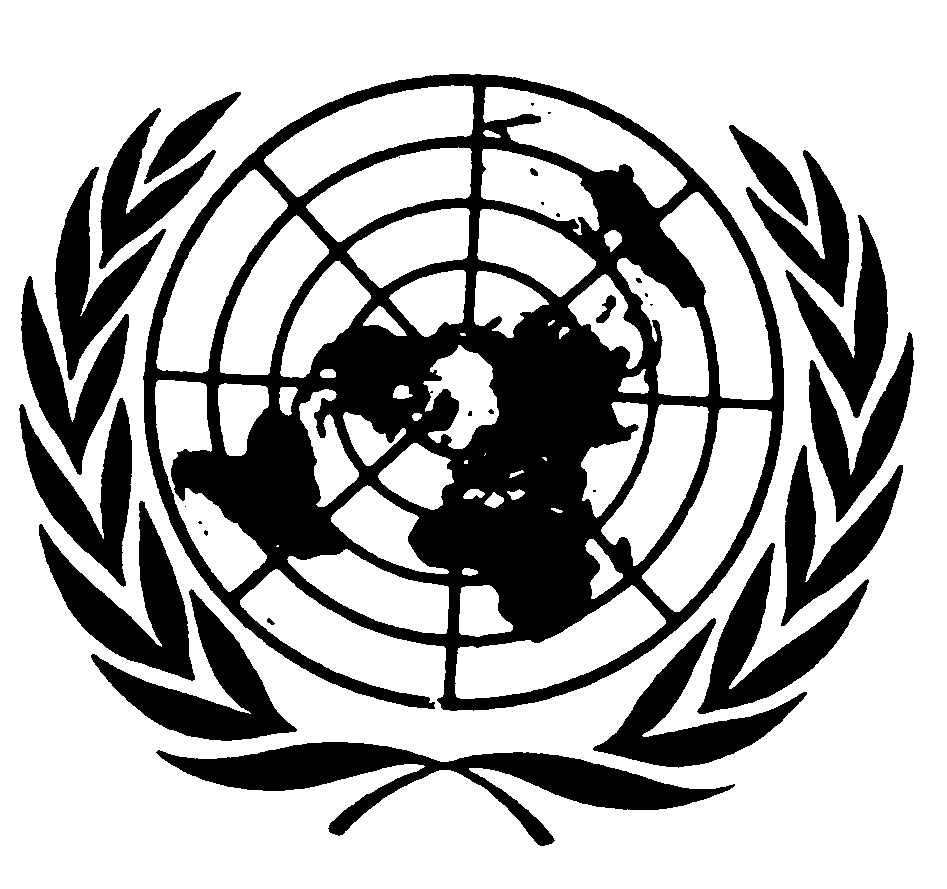 « 2.45	“Alerte de deuxième niveau” désigne une alerte visuelle et sonore activée lorsque le véhicule est conduit conformément aux paragraphes 8.4.2.4.1.1 à 8.4.2.4.1.3, et qu’un occupant n’a pas bouclé sa ceinture ou la défait, en fonction des prescriptions qui s’appliquent à la place assise qu’il occupe. »Paragraphe 9, lire :		« 9.	Conformité de la productionLes procédures de contrôle de la conformité de la production doivent suivre celles qui sont énoncées à l’annexe 1 de l’Accord (E/ECE/TRANS/505/Rev.3) et respecter les prescriptions suivantes :… »E/ECE/324/Rev.1/Add.15/Rev.9/Amend.3−E/ECE/TRANS/505/Rev.1/Add.15/Rev.9/Amend.3E/ECE/324/Rev.1/Add.15/Rev.9/Amend.3−E/ECE/TRANS/505/Rev.1/Add.15/Rev.9/Amend.316 janvier 2019